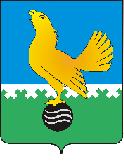 Ханты-Мансийский автономный округ-Юграмуниципальное образованиегородской округ город Пыть-Ях АДМИНИСТРАЦИЯ ГОРОДАтерриториальная комиссия по делам несовершеннолетних и защите их прав                                                                                                  www.pyadm.ru e-mail: adm@gov86.org                                                                                                                                                 e-mail: kdn@gov86org.ruг.   Пыть-Ях,  1 мкр.,  дом  № 5,  кв.  № 80                                                                           р/с 40101810900000010001                                                                                                                                               Ханты-Мансийский автономный округ-Югра                                                                             УФК по ХМАО-ЮгреТюменская      область     628380                                               МКУ Администрация г. Пыть-Яха, л\с 04873033440)тел.  факс  (3463)  46-62-92,   тел. 46-05-89,                                              РКЦ Ханты-Мансийск г. Ханты-Мансийск42-11-90,  46-05-92,  46-66-47                                                                                   ИНН 8612005313   БИК 047162000                                                                                                                                                                                                                                                                                                                                                                                                                                                                                      ОКАТО 71885000 КПП 861201001                                                                                                                                    КБК 04011690040040000140 П О С Т А Н О В Л Е Н И Е 05.10.2016                                                                                                                       № 371Об  оперативной обстановке и результатах оперативно-служебной деятельности ПДН ОУУП и ПДН ОМВД России по городу Пыть-Яхуза 3 квартал  2016 годаЗал заседаний администрации города Пыть-Яха, в 14 часов 30 минут (сведения об участниках заседания указаны в протоколе заседания территориальной комиссии).	Заслушав и обсудив аналитическую справку о состоянии оперативной обстановки и результатах оперативно-служебной деятельности ПДН ОУУП и ПДН ОМВД России по городу Пыть-Яху за  3 квартал 2016 года, территориальной комиссией по делам несовершеннолетних и защите их прав установлено:Состояние преступности среди несовершеннолетних, а также в отношении несовершеннолетних.	 На профилактическом учете в ПДН ОМВД России по городу Пыть-Ях по состоянию на 01.10.2016 года состоит 61 несовершеннолетний (АППГ – 50), из них за 9 месяцев 2016 года выявлено и поставлено на профилактический учет 46 несовершеннолетних (АППГ – 29).	За 9 месяцев 2016 года на территории обслуживания ОМВД России по городу Пыть-Ях  несовершеннолетними совершено 7 преступлений (АППГ – 4). В совершении преступлений принимало участие 5 несовершеннолетних (АППГ – 2). Из 7 преступлений – 3 совершены в мае 2015 года.	В текущем периоде  в отношении несовершеннолетних совершено 31 преступление (АППГ – 25).	За 9 месяцев  2016 года инспекторами ПДН в отношении несовершеннолетних составлено 14 административных протокола (АППГ – 19), из них:- по ст. 20.1 КоАП РФ (мелкое хулиганство) – 3 протокола (АППГ – 6);- по ст. 20.20 КоАП РФ (потребление (распитие) алкогольной продукции в запрещенных местах либо потребление наркотических средств или психотропных веществ, новых потенциально опасных психоактивных веществ или одурманивающих веществ в общественных местах) – 3 протокола (АППГ – 9);- по ст. 20.21 КоАП РФ (появление в общественных местах в состоянии опьянения) – 5 протоколов (АППГ – 2).	За 9 месяцев 2016 года 6 несовершеннолетними совершено 4 самовольных ухода из БУ ХМАО-Югры «Комплексный центр социального обслуживания населения «Гелиос». Трое несовершеннолетних совершали самовольные уходы из детского отделения БУ ХМАО-Югры «Пыть-Яхская окружная клиническая больница». Все несовершеннолетние доставлены в учреждения в течение суток. Четверо несовершеннолетних совершали самовольные уходы из семьи. С несовершеннолетними, совершившими самовольные уходы из государственных учреждений и из семьи организована индивидуальная профилактическая работа.	В отчетном периоде  пятью несовершеннолетними АППГ – 8) совершено 3 общественно опасных деяния (АППГ – 5). Не допущено совершение несовершеннолетними повторных общественно опасных деяний.Меры по профилактике и пресечению подростковой преступности.	В целях профилактики и пресечения подростковой преступности ОМВД России по городу Пыть-Ях активно взаимодействует с органами и учреждениями системы профилактики безнадзорности и правонарушений несовершеннолетних.  	В целях пропаганды правовой защиты несовершеннолетних инспекторами ПДН проведено 27 лекций с учащимися общеобразовательных организаций города. В средствах массовой информации опубликовано 2 материала.	19.02.2016 года на базе МБОУ СОШ № 5 проведено совещание с директорами общеобразовательных организаций на тему исполнения норм Федерального закона от 24.06.1999 № 120-ФЗ «Об основах системы профилактики безнадзорности и правонарушений несовершеннолетних».	В целях предупреждения употребления несовершеннолетними, алкогольной продукции, наркотических средств и токсических веществ, а также выявления и пресечения фактов вовлечения несовершеннолетних в антиобщественную деятельность ОМВД России по городу Пыть-Яху в период с 11 по 15 апреля 2016 года проведена комплексная оперативно-профилактическая операция «Здоровье». В ходе операции на улицах и в общественных местах проведено 212 проверок  мест возможного пребывания несовершеннолетних.	По месту жительства и учебы проверено 49 несовершеннолетних, состоящих на профилактическом учете в ПДН ОМВД России по городу Пыть-Ях, а также 26 законных представителей несовершеннолетних. При посещении несовершеннолетних по месту жительства  сотрудниками полиции проводятся индивидуальные беседы, изучаются связи и интересы подростков, родителям разъясняется ответственность за ненадлежащее исполнение обязанностей по воспитанию, содержанию, обучению, защите прав и законных интересов несовершеннолетних.	В течение учебного года на постоянной основе сотрудниками ПДН ОМВД России по городу Пыть-Ях в образовательных организациях проводятся мероприятия с целью информирования обучающихся об ответственности за совершаемые правонарушения и преступления.	Во исполнение п. 2 постановления территориальной комиссии по делам несовершеннолетних и защите их прав от 27.01.2016 № 24 в общеобразовательных учреждениях муниципального образования проведены лекции, беседы, индивидуальные консультирования и занятия с приглашением сотрудников прокуратуры, ОМВД России по городу Пыть-Яху, специалистов отдела опеки и попечительства, БУ ХМАО-Югры «Комплексный центр социального обслуживания населения «Гелиос», МБУ «Центр профилактики употребления психоактивных веществ среди подростков и молодежи «Современник». За 9 месяцев 2016 года проведено 61 лекция и беседы, а также принято участие в 14 родительских собраниях на темы: «Административная и уголовная ответственность несовершеннолетних»; «Последствия употребления психоактивных веществ»;«Мои права и обязанности»;«Злость и агрессия»;«Проблема вредных привычек у детей и подростков»;«Правонарушение, преступление, подросток»;«Поступок и ответственность»;«О вреде алкоголя. Если хочешь быть здоров…»;«Как уберечься от насилия»;«Действия в экстремальных условиях»;«»Чтобы не попасть в беду».	Со всеми несовершеннолетними, совершившими преступления, общественно опасные деяния, административные правонарушения и антиобщественные действия и, состоящими в этой связи на профилактическом учете, организована работа психологов, а также досуг и занятость в свободное от учебы время.	С мая по октябрь 2016 года принято участие в проведении межведомственной профилактической операции «Подросток». В период проведения профилактической операции 539 раз проверялись места возможного пребывания несовершеннолетних, из них:- дворовые площадки – 116 раз;- лагеря с дневным пребыванием детей на базе образовательных организаций – 16 раз;- подъезды, чердачные и подвальные помещения жилых домов – 190 раз;- строящиеся объекты, заброшенные здания и сооружения – 29 раз;- железнодорожный вокзал и автовокзал – 24 раза.	34 раза проверялись торговые объекты и прилегающие к ним территории. В целях выявления фактов реализации алкогольной продукции несовершеннолетним 72 раза проверялись места проведения досуга, 55 раз – места массового пребывания людей, 25 раз – спортивные сооружения, 37 раз – скверы и парки.	За период проведения межведомственной профилактической операции «Подросток» выявлено 4 факта реализации алкогольной продукции несовершеннолетним (по данным фактам составлены протоколы об административном правонарушении, предусмотренном ч. 2.1 ст. 14.16 Кодекса Российской Федерации об административных правонарушениях).	В целях профилактики преступлений и правонарушений, а также потребления алкогольной продукции, наркотических средств, одурманивающих и токсических веществ территориальной комиссией по делам несовершеннолетних и защите их прав на заседаниях утверждены:график бесед и лекций в рамках деятельности консультационного пункта «Право» при территориальной комиссии на 2016 год;график рейдовых мероприятий на 2016 год;сводный план мероприятий на 2016-2017 учебный год, направленных на профилактику правонарушений и преступлений, связанных с незаконным оборотом наркотических средств;сводный план мероприятий по проведению информационной кампании на территории города Пыть-Ях на 2016 год;комплекс мер по предупреждению чрезвычайных происшествий с несовершеннолетними, в том числе направленных на безопасность несовершеннолетних на дорогах, спортивных, природных и иных объектах инфраструктуры.Профилактика семейного неблагополучия.	На профилактическом учете ПДН ОУУП и ПДН ОМВД России по городу Пыть-Ях состоит 25 родителей, отрицательно влияющих на воспитание детей (АППГ – 19).	В отношении законных представителей несовершеннолетних сотрудниками ПДН составлено 83 протокола об административных правонарушениях, предусмотренных ч. 1 и 2 ст. 5.35 Кодекса Российской Федерации об административных правонарушениях (АППГ – 141).	На профилактический учет в отчетном периоде поставлено 7 родителей, ненадлежаще исполняющих обязанности по воспитанию и содержанию несовершеннолетних (АППГ – 13).	В отношении третьих лиц сотрудниками ПДН ОМВД России по городу Пыть-Ях за 9 месяцев 2016 года составлено 11 протоколов об административных правонарушениях (АППГ – 27), из них:- по ч. 1 ст. 6.10 КоАП РФ (вовлечение несовершеннолетнего в употребление алкогольной и спиртосодержащей продукции, новых потенциально опасных психоактивных веществ или одурманивающих веществ) – 3 протокола (АППГ – 15);- по ст. 14.16 КоАП РФ (нарушение правил продажи этилового спирта, алкогольной и спиртосодержащей продукции) – 8 протоколов (АППГ – 11).	25.05.2016 года на заседании территориальной комиссии (постановление № 214) утвержден межведомственный план мероприятий по предупреждению социального сиротства на 2016-2017 годы.	Анализируя представленную ОМВД России по городу Пыть-Ях информацию необходимо сделать следующие выводы:за 9 месяцев 2016 года несовершеннолетними совершено 4 преступления (АППГ – 4), а также 3 преступления совершены несовершеннолетними в 2015 году, однако производство по ним окончено в 2016 году. Фактически произошел рост преступлений в указанный период с 4 до 7;снизилось количество совершенных несовершеннолетними общественно опасных деяний с 5 до 3, а также не допущено совершение несовершеннолетними повторных общественно опасных деяний;снизилось количество совершенных несовершеннолетними административных правонарушений с 19 до 14;увеличилось количество преступлений в отношении несовершеннолетних с 25 до 31;увеличилось количество самовольных уходов из государственных учреждений;снизилось количество составленных административных протоколов в отношении законных представителей несовершеннолетних, по фактам ненадлежащего исполнения родительских обязанностей с0 139 до 83Меры по устранению причин и условий, которые способствовали совершению несовершеннолетними преступлений, административных правонарушений и антиобщественных действий.	За 9 месяцев 2016 года при рассмотрении административных дел территориальной комиссией по делам несовершеннолетних и защите их прав вынесено и направлено на исполнение в рамках ст. 29.13 Кодекса Российской Федерации об административных правонарушениях 7 представлений об устранении органами и учреждениями системы профилактики безнадзорности и правонарушений несовершеннолетних причин и условий, способствующих совершению несовершеннолетними административных правонарушений (все представления исполнены в полном объеме и в установленные сроки). 	Систематически на заседаниях территориальной комиссии по делам несовершеннолетних и защите их прав рассматриваются вопросы об исполнении раннее принятых постановлений, мониторинг исполнения органами и учреждениями системы профилактики безнадзорности и правонарушений несовершеннолетних индивидуальных программ реабилитации в отношении несовершеннолетних и их семей.На основании вышеизложенного, руководствуясь п. 13 ст. 15 Закона Ханты-Мансийского автономного округа-Югры от 12.10.2005 № 74-оз «О комиссиях по делам несовершеннолетних и защите их прав в Ханты-Мансийском автономном округе-Югре и наделении органов местного самоуправления отдельными государственными полномочиями по образованию и организации деятельности комиссий по делам несовершеннолетних и защите их прав»,ТЕРРИТОРИАЛЬНАЯ КОМИССИЯ ПОСТАНОВИЛА:Аналитическую справку о состоянии оперативной обстановки и результатах оперативно-служебной деятельности ПДН ОУУП и ПДН ОМВД России по городу Пыть-Яху за 9 месяцев 2016 года принять к сведению.Директору департамента по образованию и молодежной политики администрации города Пыть-Ях (С.В. Вагин):Направить в территориальную комиссию по делам несовершеннолетних и защите их прав в срок до 20.10.2016 года график проведения лекций и бесед в образовательных организациях, организованных с участием сотрудников ОМВД России по городу Пыть-Ях, БУ ХМАО-Югры «Пыть-Яхская окружная клиническая больница», БУ ХМАО-Югры «Комплексный центр социального обслуживания населения «Гелиос».Руководителям органов и учреждений системы профилактики безнадзорности и правонарушений несовершеннолетних обеспечить направление подведомственными учреждениями и организациями информации по выполнению мероприятий, предусмотренных ранее принятыми и утвержденными на заседании территориальной комиссии по делам несовершеннолетних и защите их прав сводными планами и комплексами мер, в сроки, установленные в указанных сводных планах и комплексах мер.Председательствующий на заседаниипредседатель территориальной комиссии                                                          В.П. Бойко